Instructional Activity Resources for 8M-NSCE 1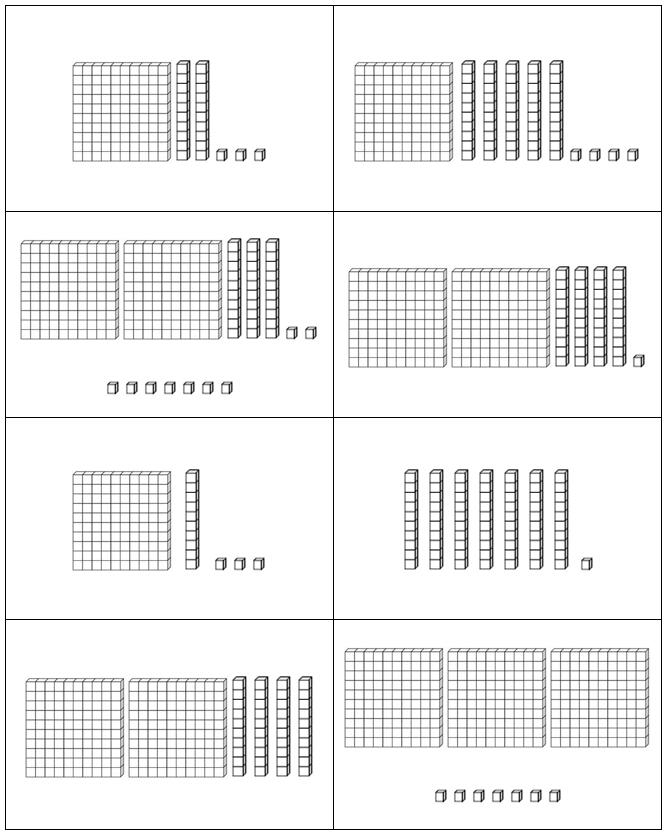 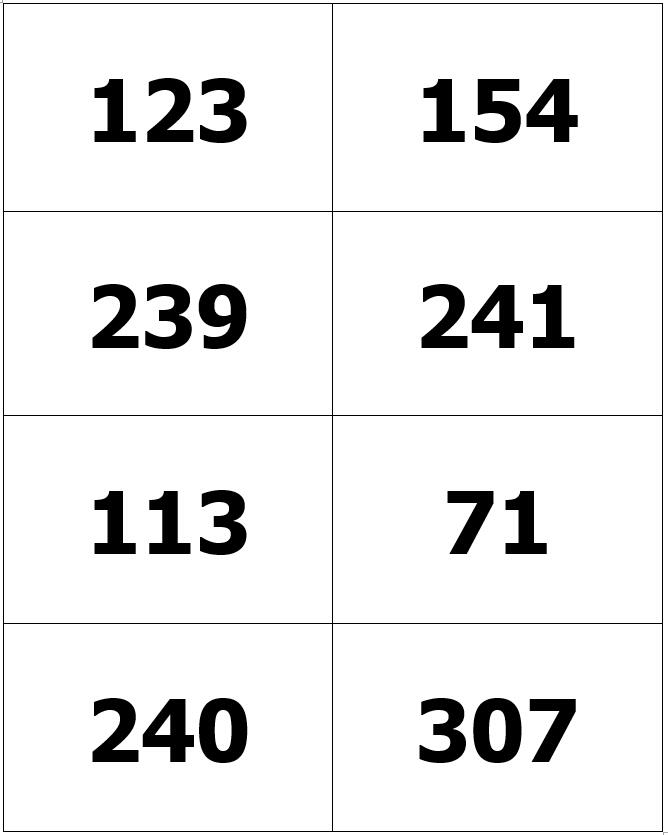 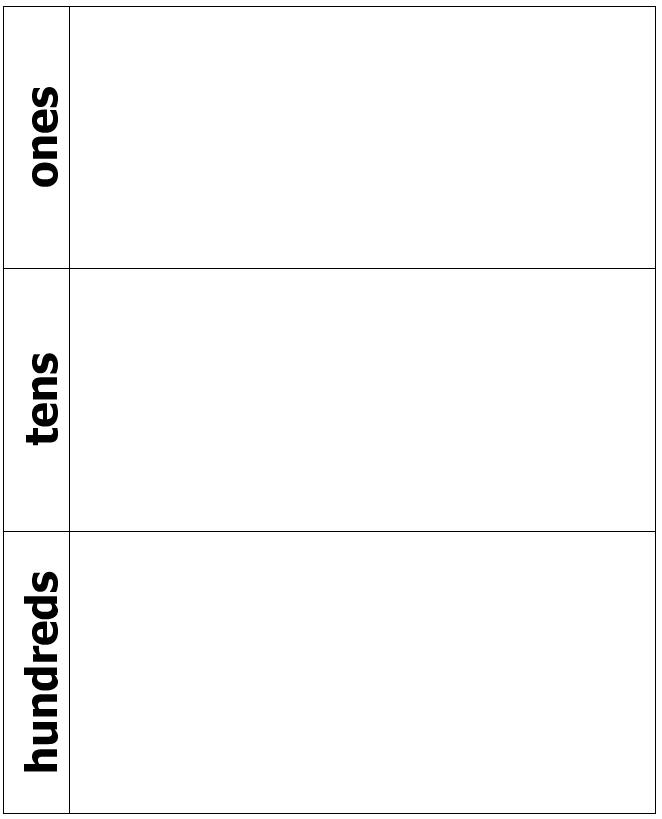 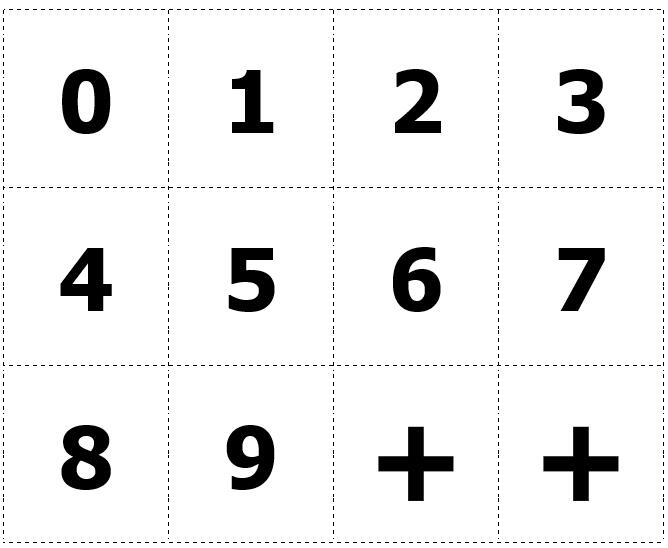 Compose and Decompose Numbers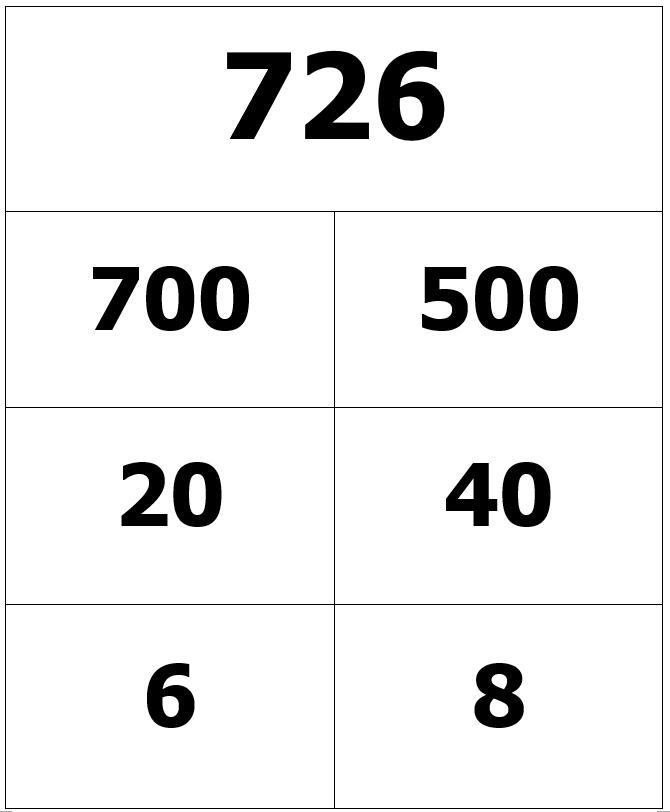 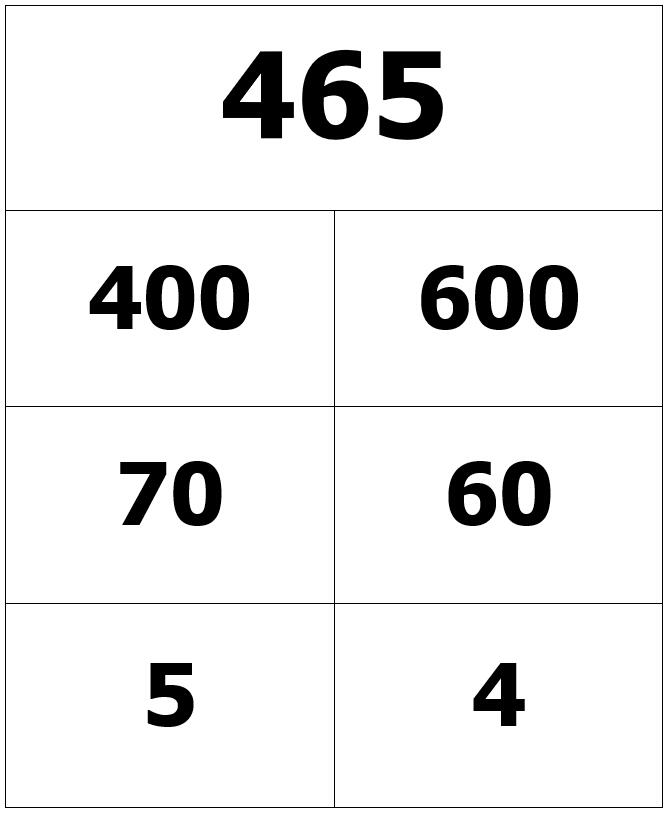 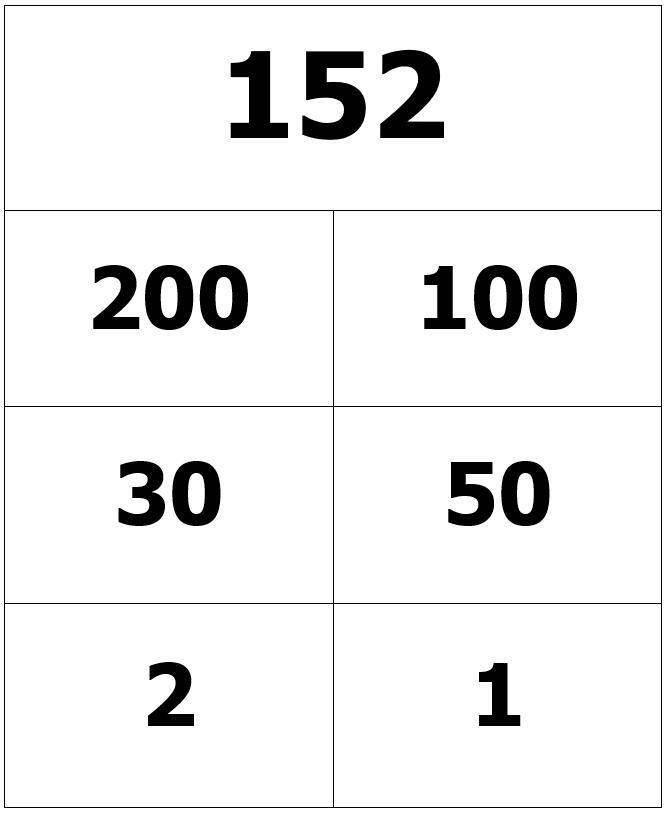 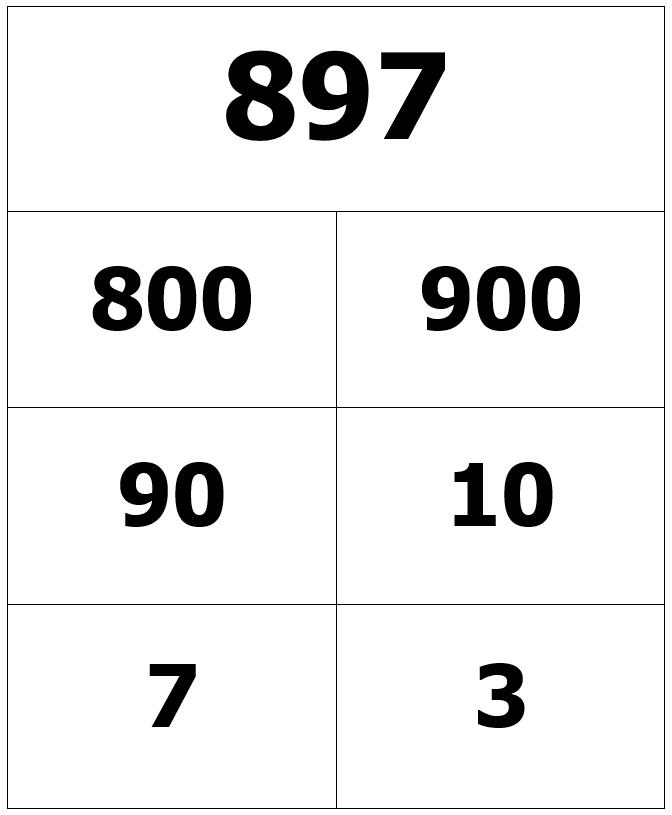 Instructional Activity Resources for 8M-NSCE 2  Subtraction With Like Denominators with Shaded Pieces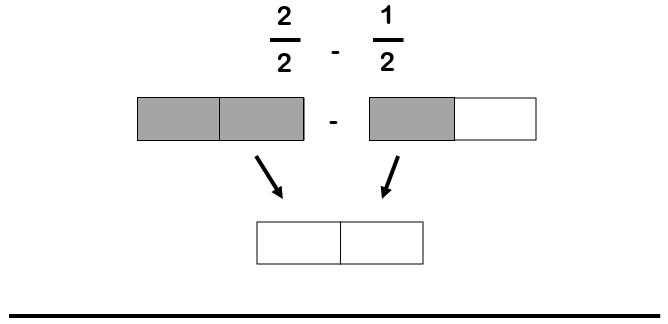 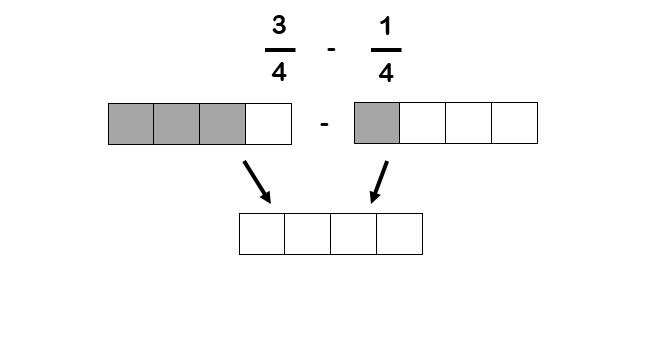 Subtraction With Like Denominators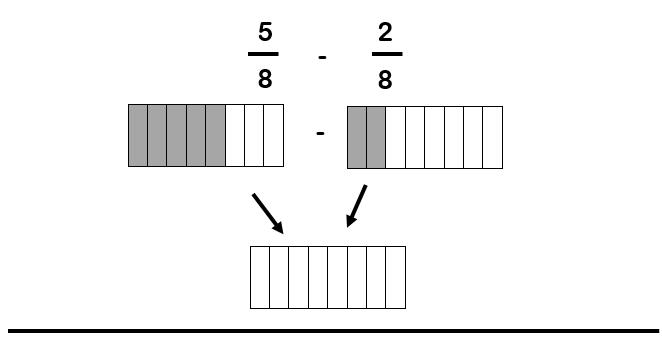 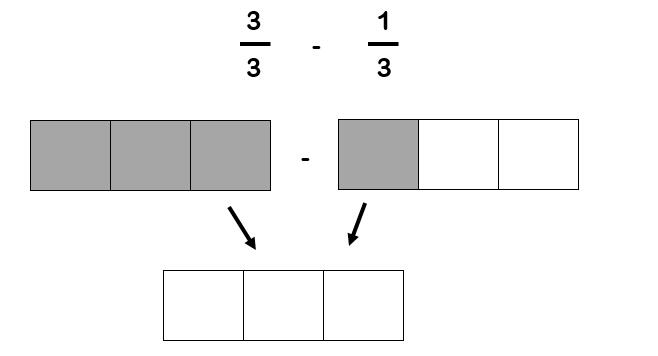 Subtraction With Like Denominators without  Shaded Pieces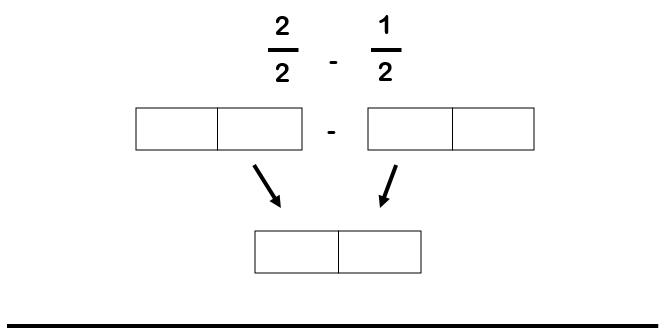 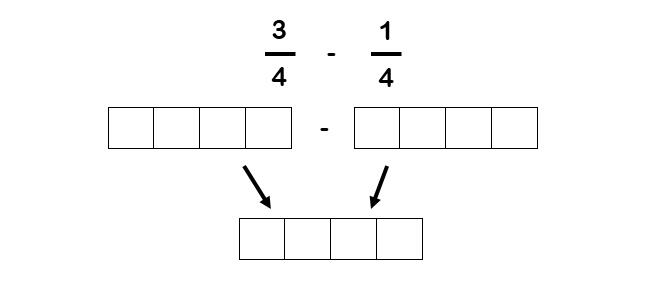 Subtraction With Like Denominators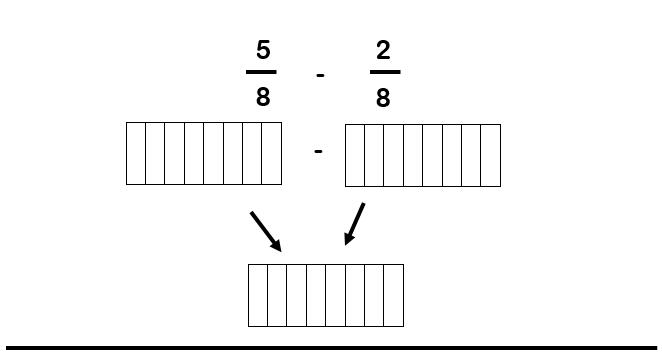 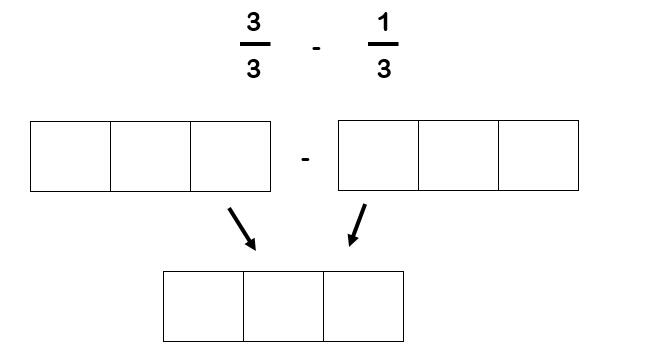 Instructional Activity Resources for 8M-NSCE 3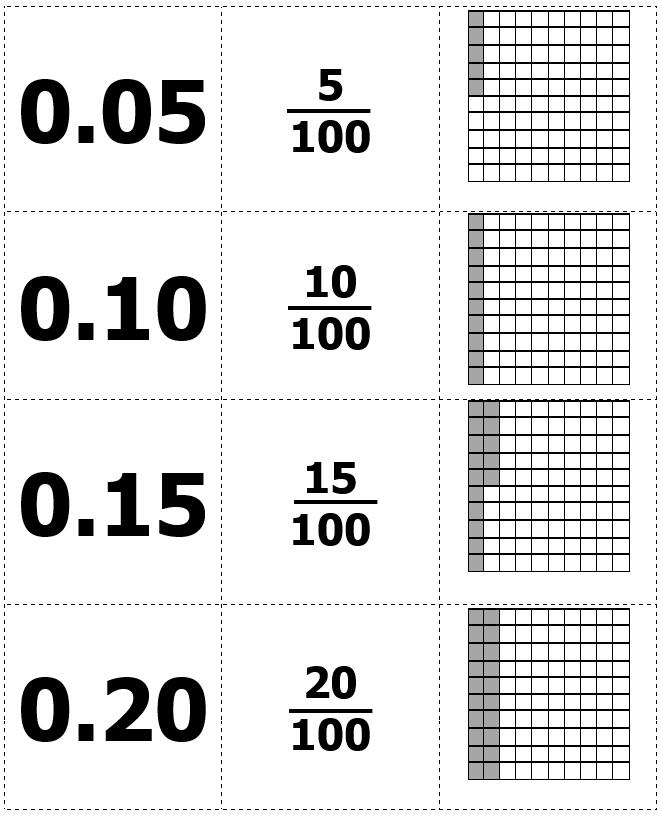 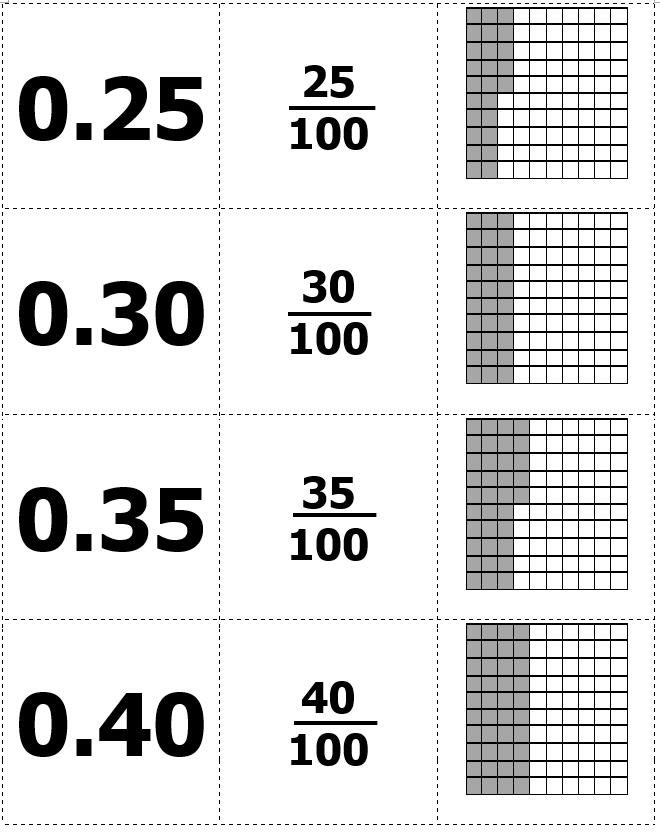 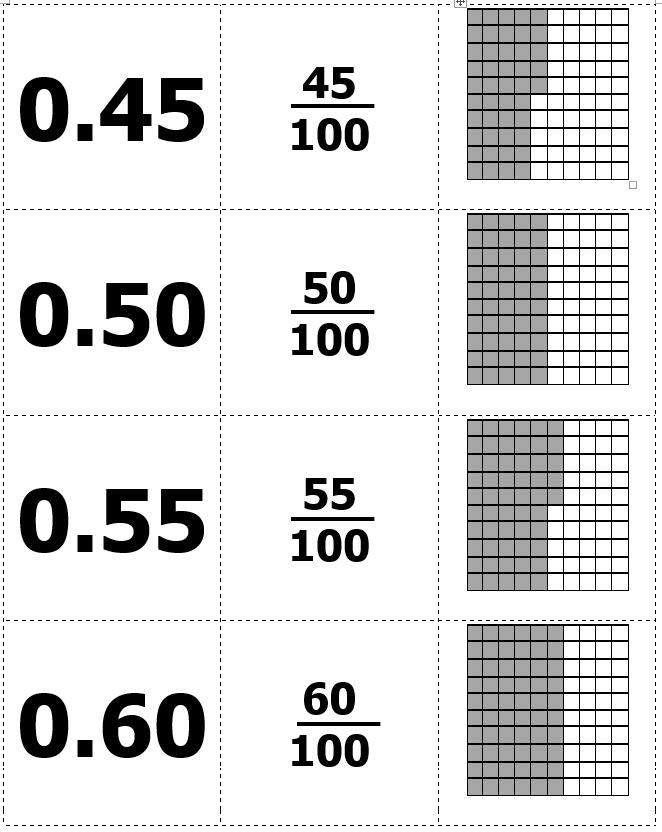 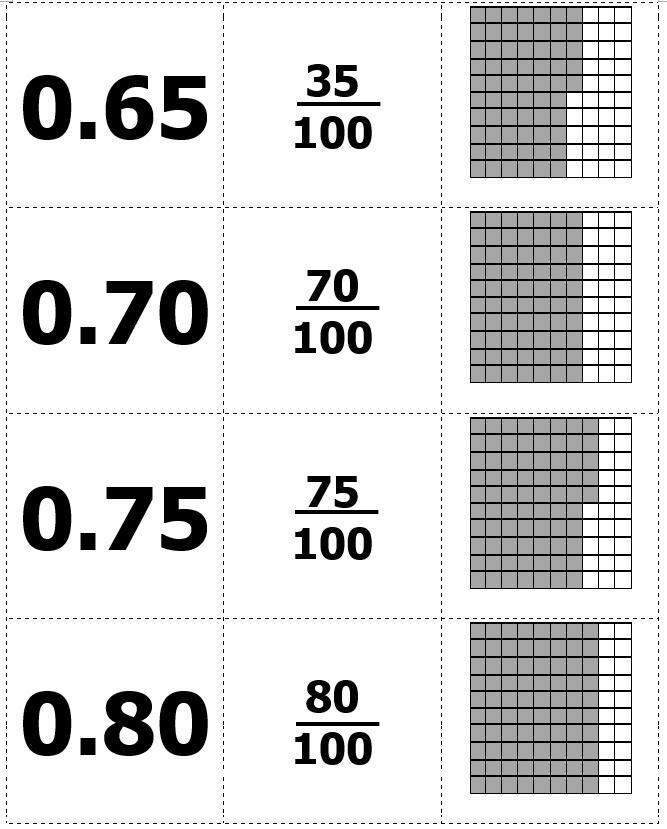 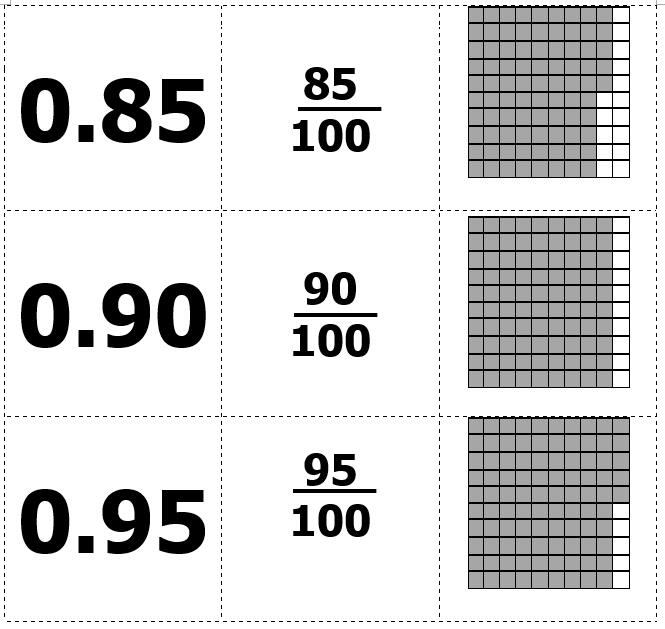 100's Grid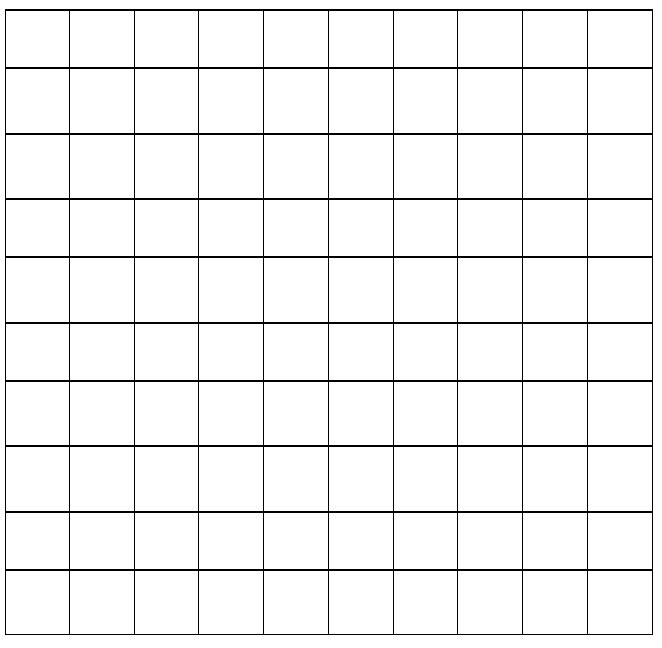 Instructional Activity Resources for 8M-MG 1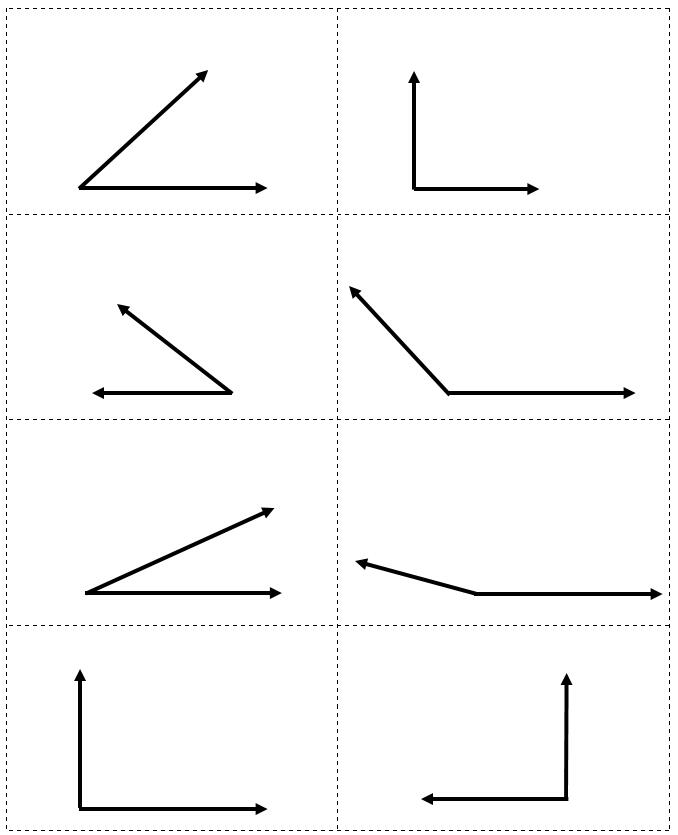 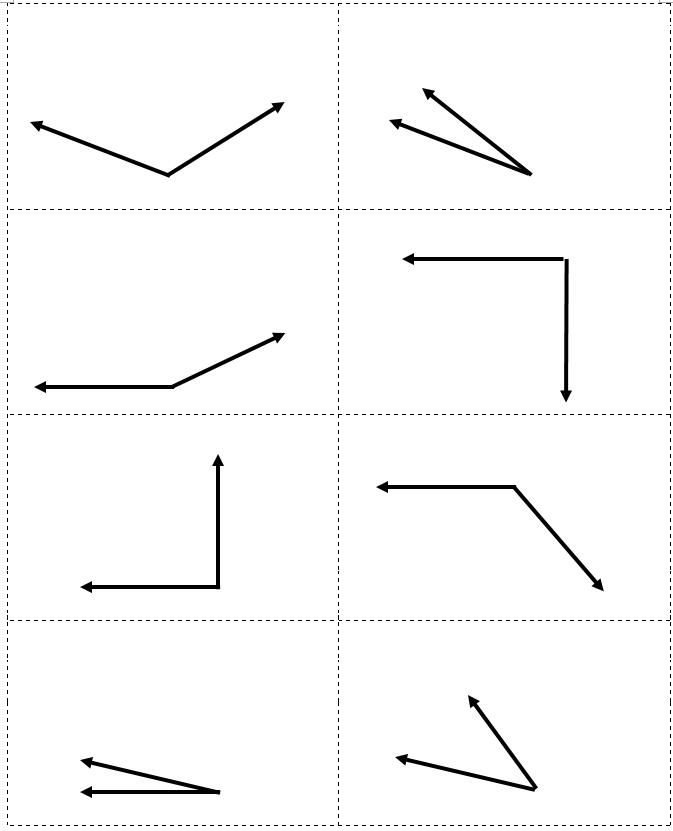 Building Angles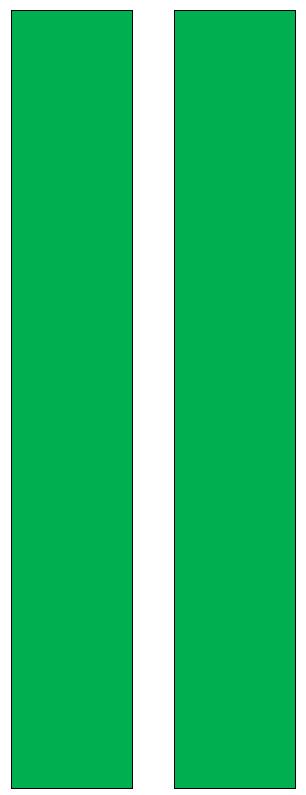 Instructional Activity Resources for 8M-MG 2Measurement SortDirections:  Sort the following items with the best unit of measurement.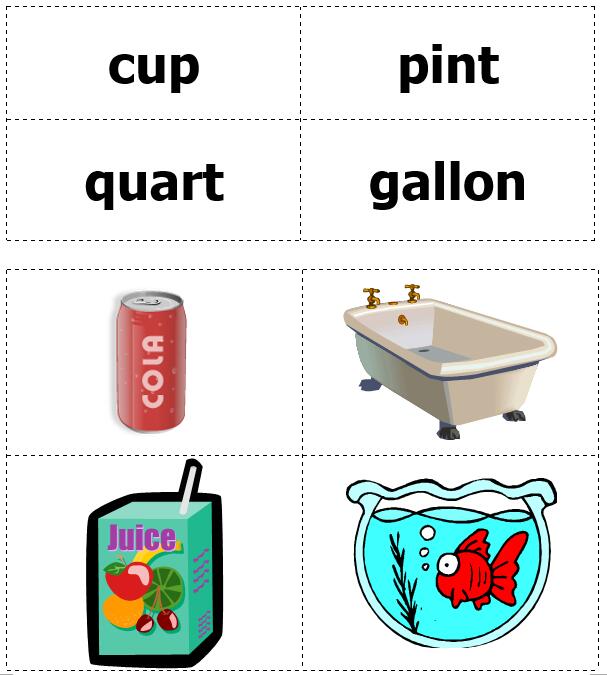 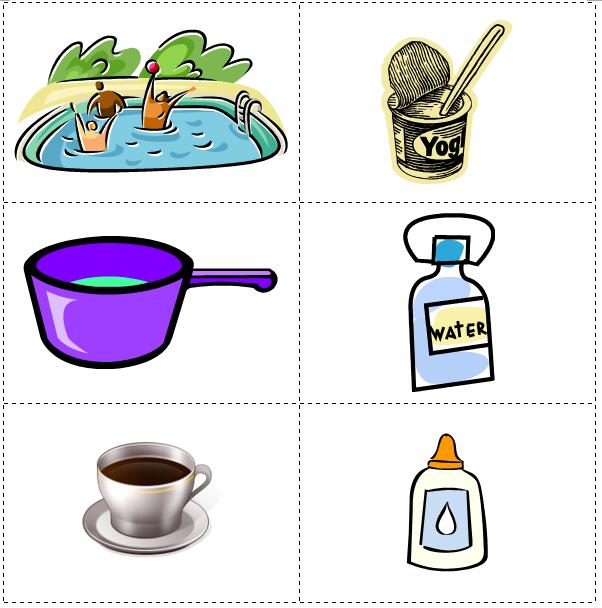 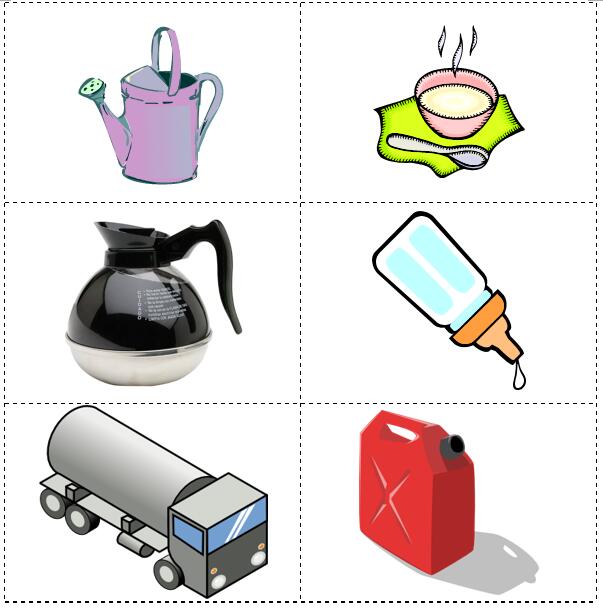 Instructional Activity Resources for 8M-MG 3Congruent SetsDirections:  Find congruent shapes.  Use tracing paper to find congruent shapes.Color each congruent set a different color.  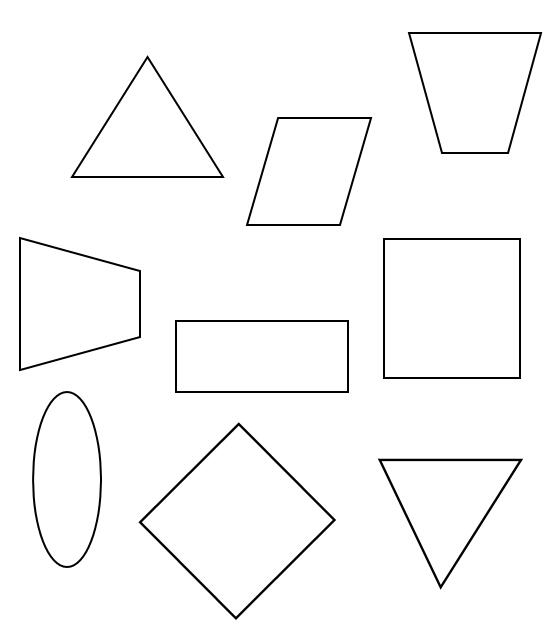 Congruency Cards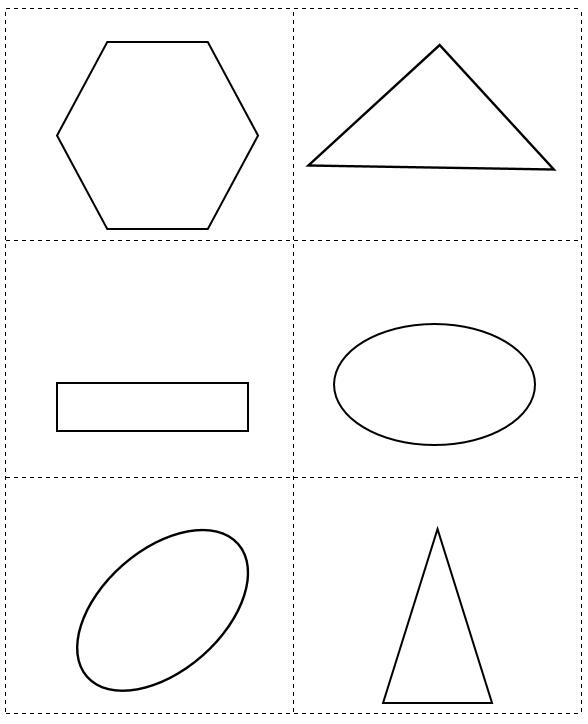 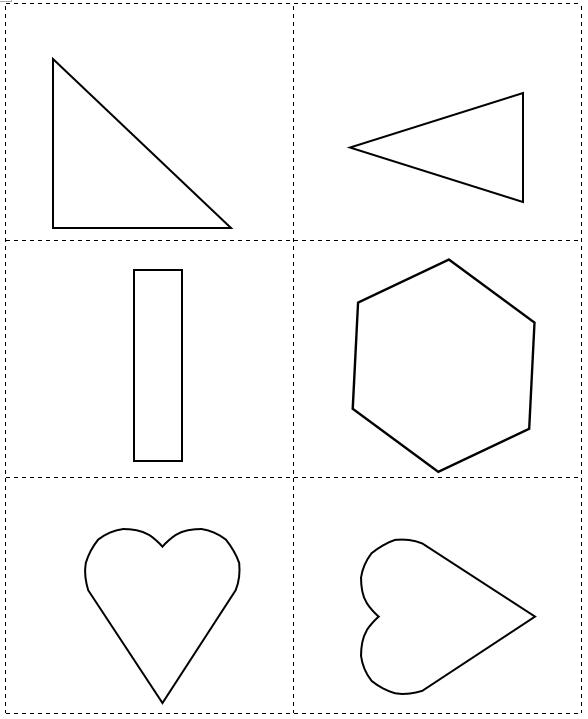 Instructional Activity Resources for 8M-PSPFA 2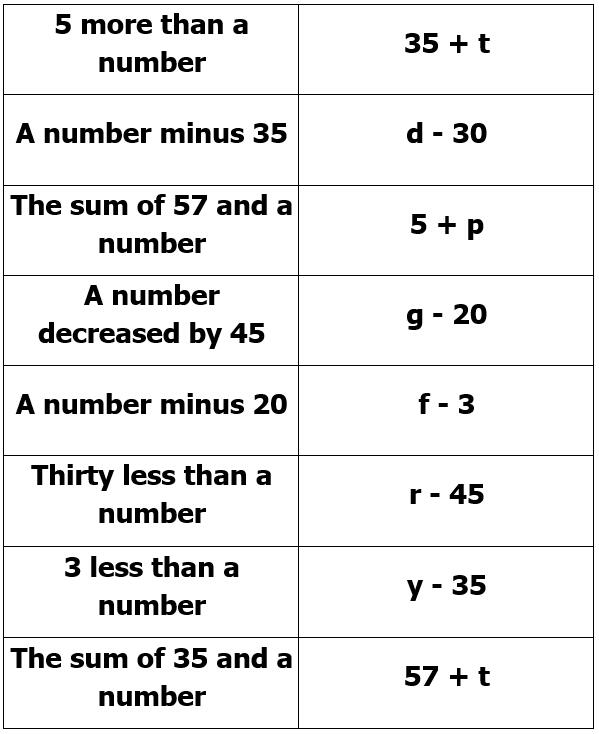 Instructional Activity Resources for 8M-PSPFA 4Build the Next StageDirections:  Using tiles, build what the next stage in each pattern would look like.  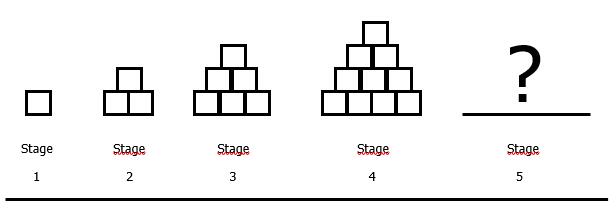 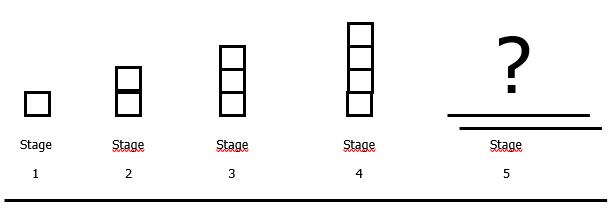 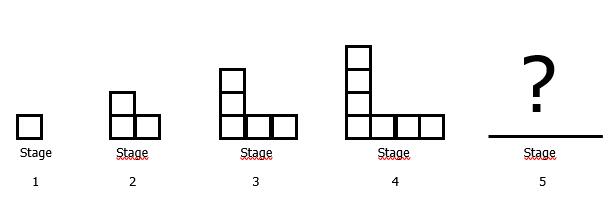 Function Tables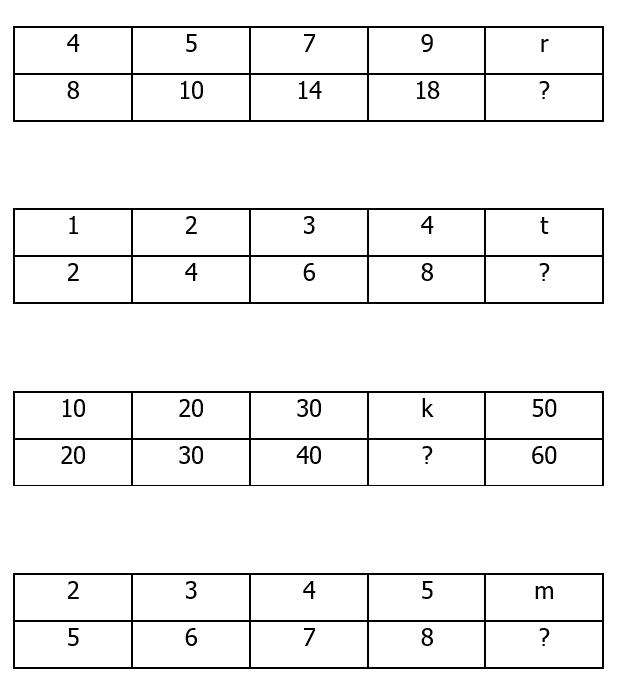 